Edukacja polonistycznaKlasa I Szkoła Podstawowa Specjalna Nr 4 dla uczniów z niepełnosprawnością intelektualną w stopniu lekkimNazwisko i imię nauczyciela: Kondraciuk Elżbietael.kondraciuk@wp.pltermin realizacji: 01..06.2020 r.Temat: Wprowadzenie litery ć, Ć na podstawie ćma. Pisanie po śladzie i samodzielnie poznanych liter.To jest mała litera ć i wielka litera Ć.  Zapamiętaj, jak wyglądają. Napisz po śladzie i samodzielnie małą literę ć, Ć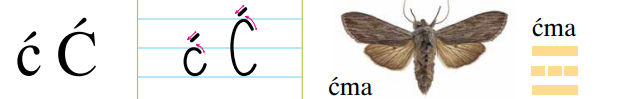 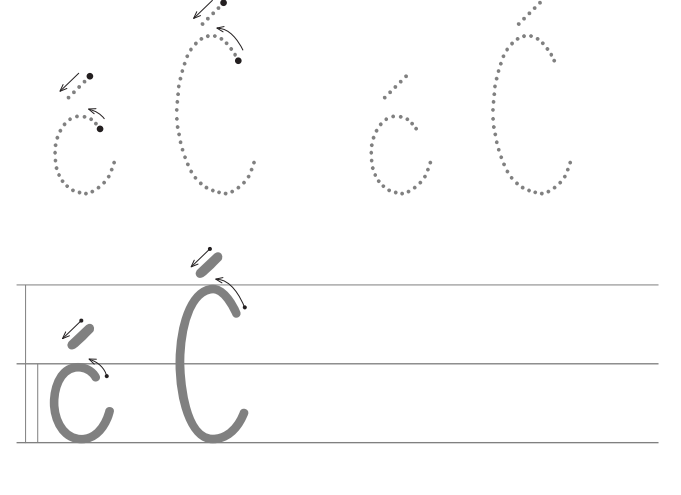 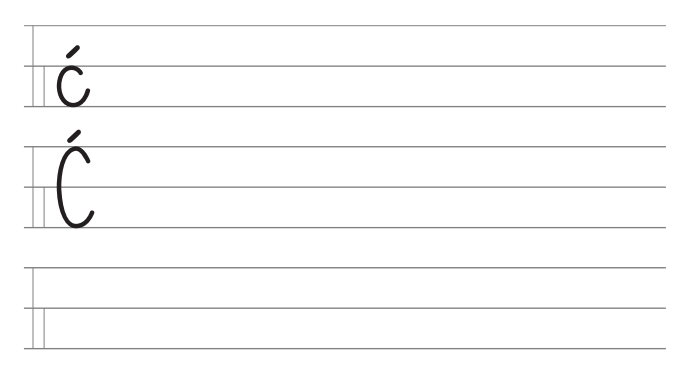 termin realizacji: 02.06.2020 r.Temat: Czytanie i pisanie sylab, wyrazów i zdań z literą ć, Ć.Napisz sylaby, wyrazy i zdanie z małą literą ć i wielką literą  Ć.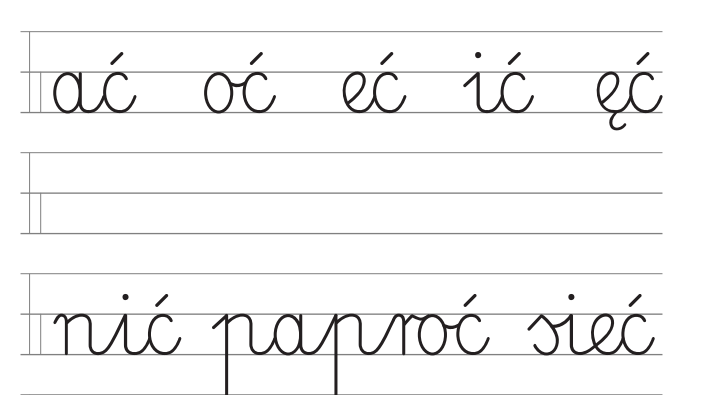 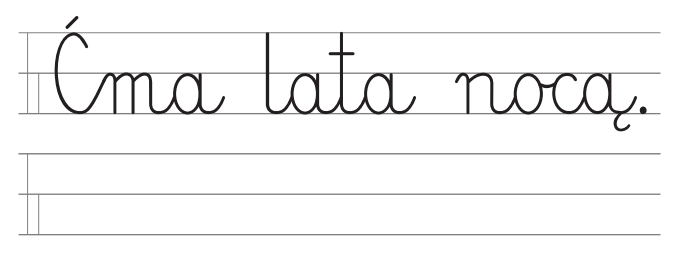 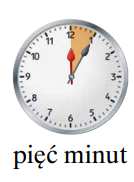 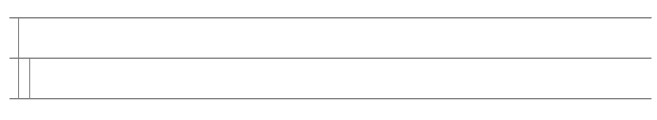 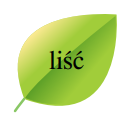 termin realizacji: 03..06.2020 r.Temat: Wprowadzenie liter ci, Ci na podstawie cień. Pisanie po śladzie i samodzielnie poznanych liter.To jest mała litera ci i wielka litera Ci.  Zapamiętaj, jak wyglądają. Napisz po śladzie i samodzielnie małą literę ci, Ci.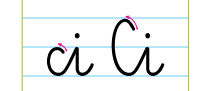 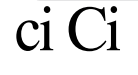 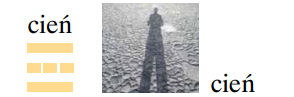 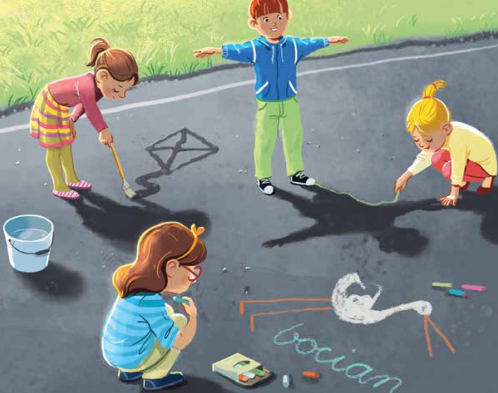 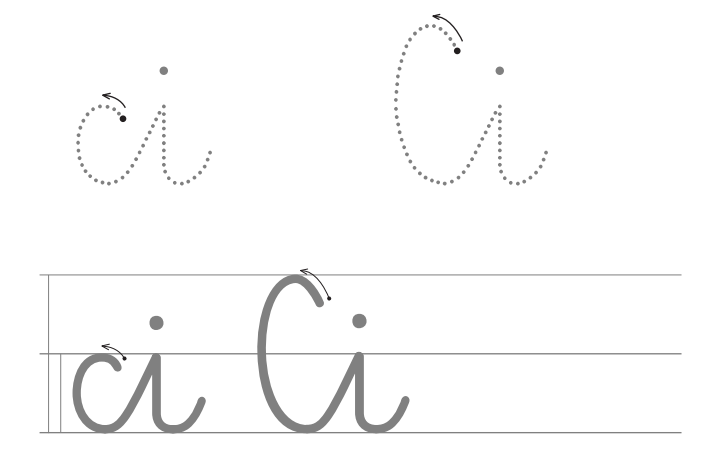 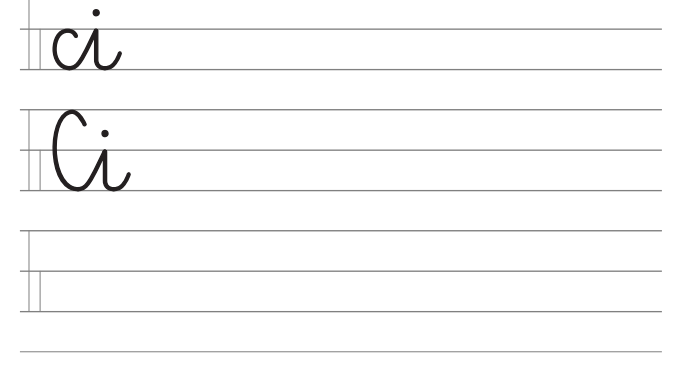 termin realizacji: 04.06.2020 r.Temat: Czytanie i pisanie sylab, wyrazów i zdań z literą ci, Ci.Napisz sylaby, wyrazy i zdanie z małą literą ci i wielką literą  Ci.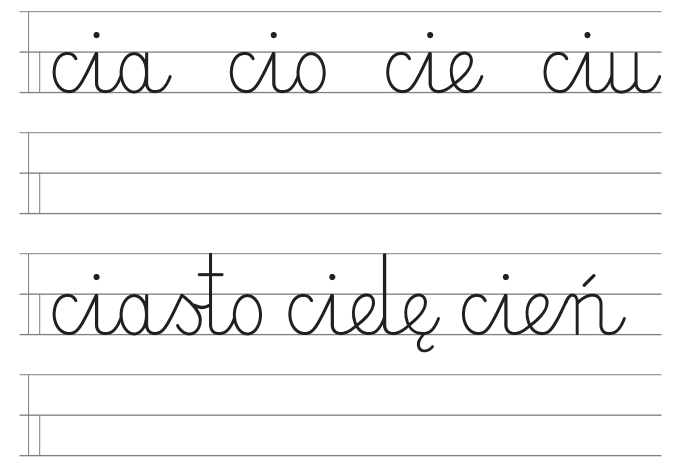 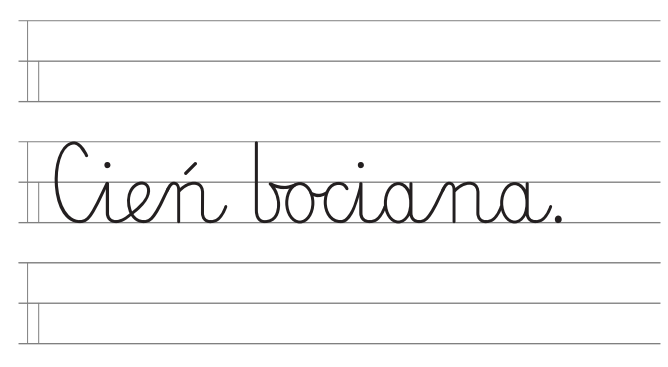 termin realizacji: 05..06.2020 r.Temat: Jak zmienia się cień w ciągu dnia? Pisanie z pamięci wyrazów z literą ci.Napisz z pamięci wyrazy z literą ć, ci.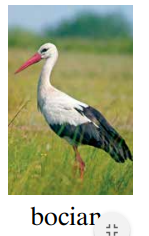 ZadanieSprawdź, jak zmienia się cień w ciągu dnia. W jaki sposób można to zrobić?Edukacja polonistycznaKlasa II Szkoła Podstawowa Specjalna Nr 4 dla uczniów z niepełnosprawnością intelektualną w stopniu lekkimNazwisko i imię nauczyciela: Kondraciuk Elżbieta el.kondraciuk@wp.pltermin realizacji: 25.05.2020 r. Temat: Głośne czytanie tekstu A. Frączak „Starszy brat”. Opowiadanie  na podstawie tekstu oraz własnych doświadczeń. „Co może się zmienić w życiu rodziny, gdy na świat przychodzi młodsze rodzeństwo?”.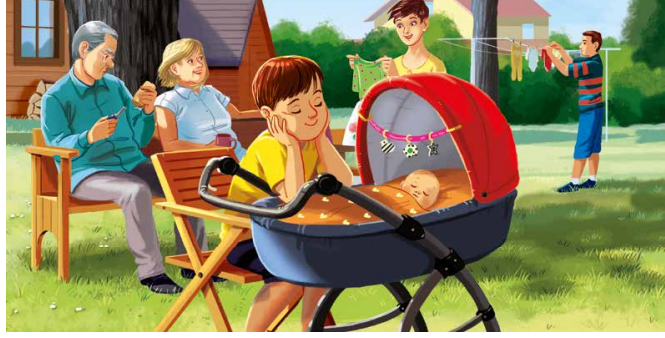 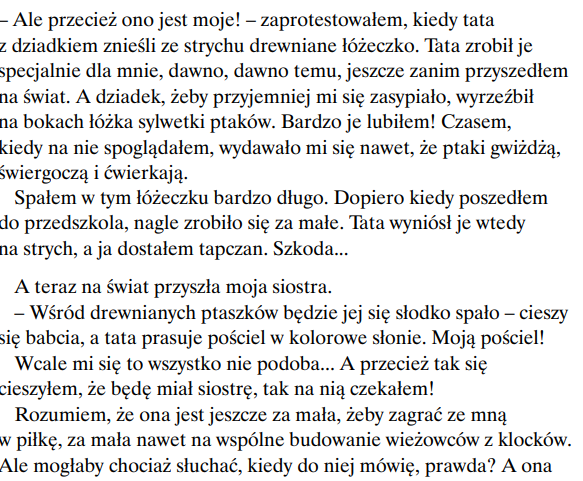 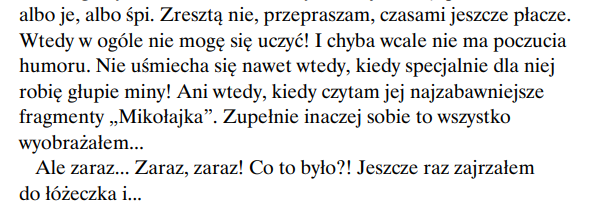 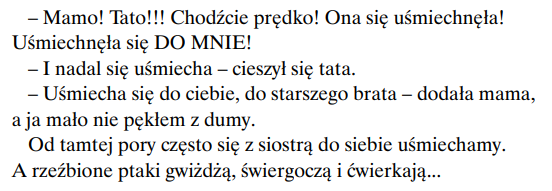 ZadanieGłośno przeczytaj opowiadanie pt. „Starszy brat”.Co może się zmienić w życiu rodziny, gdy na świat przychodzi młodsze          rodzeństwo? Porozmawiajcie na ten temat z rodzicami.Edukacja polonistycznaKlasa II Szkoła Podstawowa Specjalna Nr 4 dla uczniów z niepełnosprawnością intelektualną w stopniu lekkimNazwisko i imię nauczyciela: Kondraciuk Elżbieta el.kondraciuk@wp.pltermin realizacji: 26.05.2020 r. Temat: Opowiadanie na podstawie ilustracji.Opowiedz, co przedstawia ilustracja.Edukacja polonistycznaKlasa II Szkoła Podstawowa Specjalna Nr 4 dla uczniów z niepełnosprawnością intelektualną w stopniu lekkimNazwisko i imię nauczyciela: Kondraciuk Elżbieta el.kondraciuk@wp.pltermin realizacji: 27.05.2020 r. Temat: Redagowanie życzeń z okazji Dnia Mamy.Życzenia dla MamyNiech na twojej twarzygości uśmiechi niech się spełniająTwoje marzenia –tego wszystkiego życzę Ci Mamo.ZadanieUłóż samodzielnie życzenia z okazji Dnia Mamy. Napisz je w zeszycie.***SŁOWO MAMA W RÓŻNYCH JĘZYKACHJak zapisuje się wyraz „mama” w różnych językach.Na przykład na Słowacji zapisuje się go tak samo jak u nas.W Czechach mama to „maminka”,w Chorwacji – „majka”,a we Włoszech – „mamma”.Edukacja polonistycznaKlasa II Szkoła Podstawowa Specjalna Nr 4 dla uczniów z niepełnosprawnością intelektualną w stopniu lekkimNazwisko i imię nauczyciela: Kondraciuk Elżbieta el.kondraciuk@wp.pltermin realizacji: 28.05.2020 r. Temat: Zaułek słówek - utrata dźwięczności.Zaobserwujcie, w jakiej kolejności ułożone są litery zapisane na kamykach. Następnie zamieńcie ich kolejność tak, żeby powstały wyrazy, które oznaczają: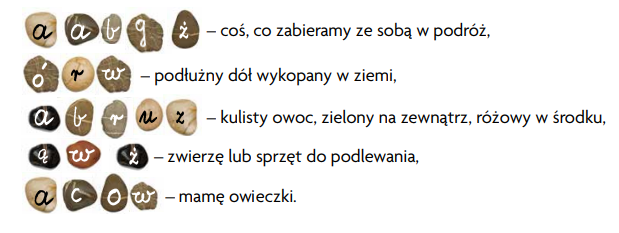 Napisz wyrazy do zeszytu.Edukacja polonistycznaKlasa II Szkoła Podstawowa Specjalna Nr 4 dla uczniów z niepełnosprawnością intelektualną w stopniu lekkimNazwisko i imię nauczyciela: Kondraciuk Elżbieta el.kondraciuk@wp.pltermin realizacji: 29.05.2020 r. Temat: Układanie wyrazów z sylab. Układanie i pisanie zdań.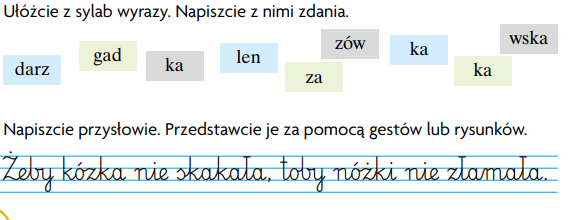 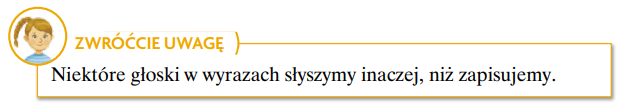 Edukacja polonistycznaKlasa II Szkoła Podstawowa Specjalna Nr 4 dla uczniów z niepełnosprawnością intelektualną w stopniu lekkimNazwisko i imię nauczyciela: Kondraciuk Elżbieta el.kondraciuk@wp.pltermin realizacji: 01.06.2020 r. Temat: Głośne czytanie opowiadania R. Jędrzejewskiej - Wróbel pt. „Gniazdo”.Przeczytaj głośno opowiadanie pt. „Gniazdo”.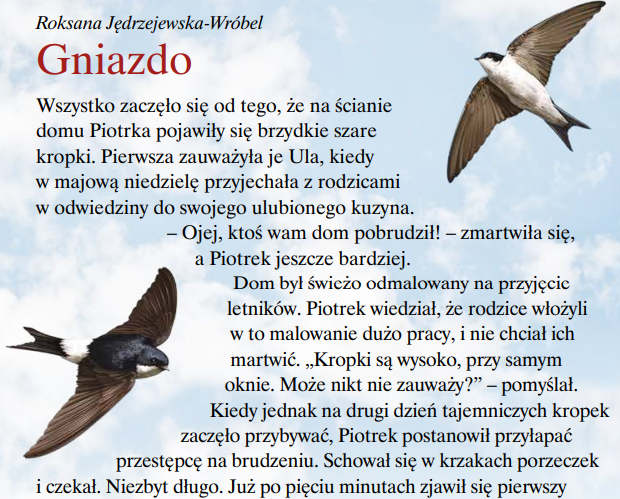 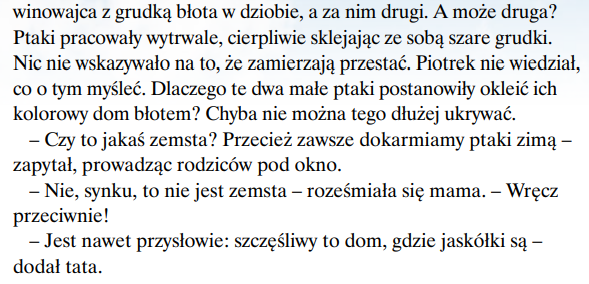 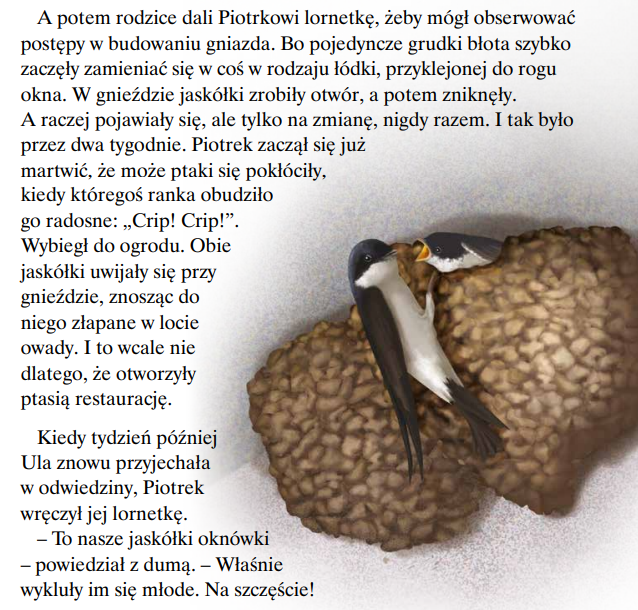 Edukacja polonistycznaKlasa II Szkoła Podstawowa Specjalna Nr 4 dla uczniów z niepełnosprawnością intelektualną w stopniu lekkimNazwisko i imię nauczyciela: Kondraciuk Elżbieta el.kondraciuk@wp.pltermin realizacji: 02.06.2020 r. Temat: Opowiadanie na podstawie tekstu pt. „Gniazdo”.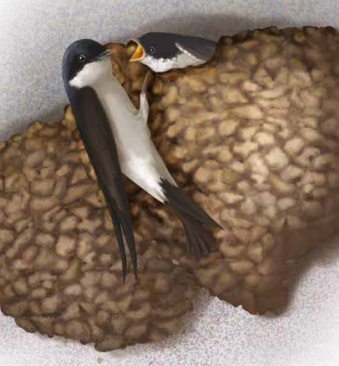 Zadanie1. Opowiedz na podstawie tekstu pt. „Gniazdo”, jak jaskółka oknówka buduje gniazdo i gdzie je zakłada.2. Dowiedz się, jak wyglądają gniazda innych jaskółek, na przykład jaskółkibrzegówki.3. Jak długo trwa przelot jaskółek do Polski.     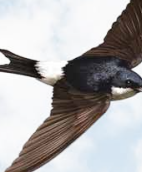 Edukacja polonistycznaKlasa II Szkoła Podstawowa Specjalna Nr 4 dla uczniów z niepełnosprawnością intelektualną w stopniu lekkimNazwisko i imię nauczyciela: Kondraciuk Elżbieta el.kondraciuk@wp.pltermin realizacji: 03.06.2020 r. Temat: Głośne czytanie tekstu „W bibliotece”. Przeczytaj głośno tekst. 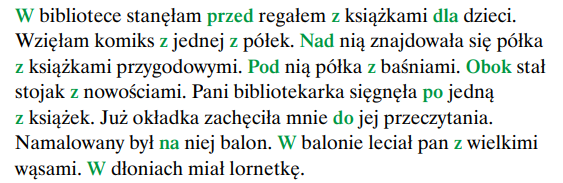 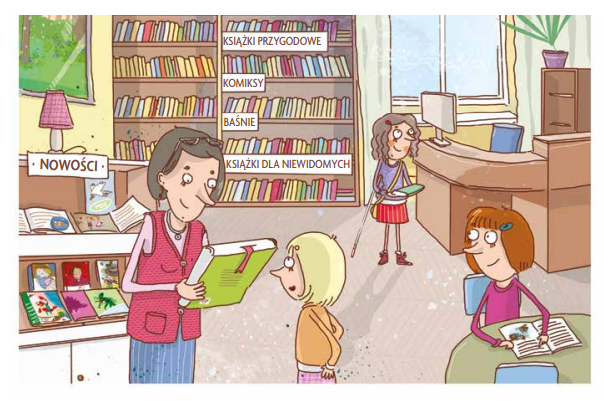 Edukacja polonistycznaKlasa II Szkoła Podstawowa Specjalna Nr 4 dla uczniów z niepełnosprawnością intelektualną w stopniu lekkimNazwisko i imię nauczyciela: Kondraciuk Elżbieta el.kondraciuk@wp.pltermin realizacji: 04.06.2020 r. Temat: Opis drogi z domu do biblioteki lub do szkoły.Przypomnij sobie swoją drogę z domu do bibliotekilub do szkoły. Opisz ją w kilku zdaniach.Edukacja polonistycznaKlasa II Szkoła Podstawowa Specjalna Nr 4 dla uczniów z niepełnosprawnością intelektualną w stopniu lekkimNazwisko i imię nauczyciela: Kondraciuk Elżbieta el.kondraciuk@wp.pltermin realizacji: 05.06.2020 r. Temat: Opisywanie ilustracji z wykorzystaniem wyrazów: obok, w, przy, za, przed, nad, pod.Opisz ilustrację, wykorzystując wyrazy: obok, w, przy, za, przed, nad, pod.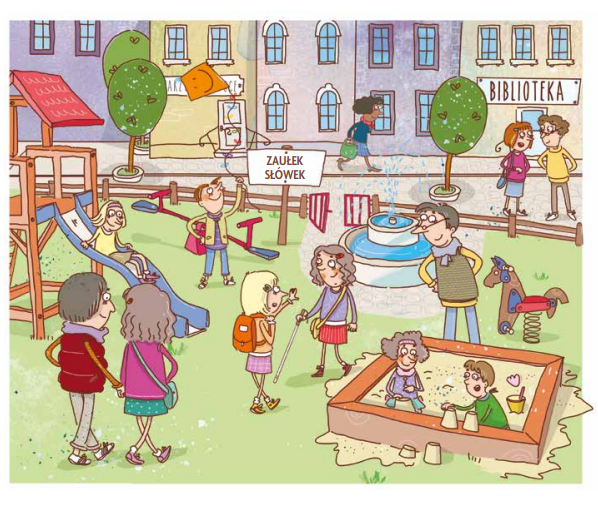 